português – pontuação Leia o texto informativo a seguir: Pombo-correioCharles Léourier	O pombo-correio quase sempre volta ao ninho. Como ele consegue fazer isso? Mistério! A ave é submetida a um treinamento durante o qual ela é solta cada vez mais longe do ninho, amarrando-se, em um de seus pés, uma mensagem que ela levará até “sua casa”. 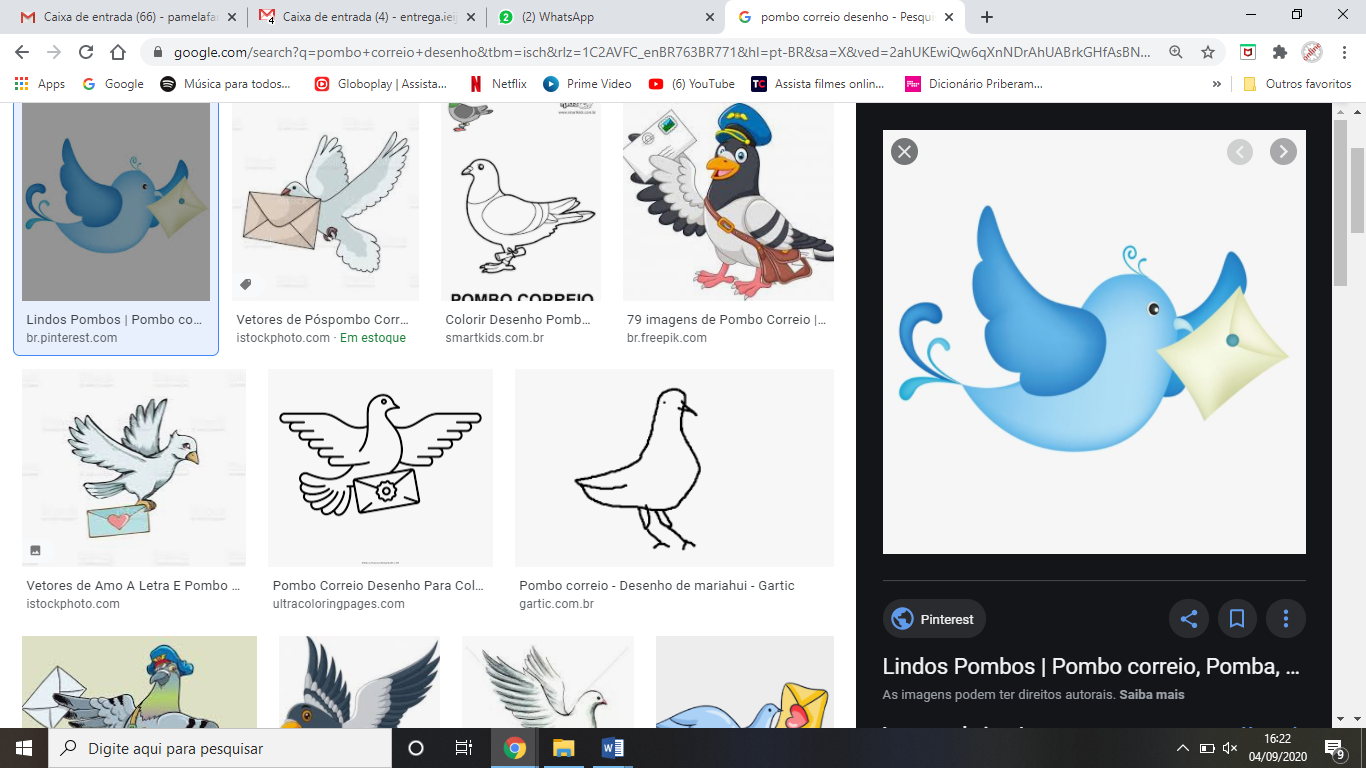 	Na Antiguidade, os egípcios já utilizavam os pombos-correios. Até hoje em Paris (na França) eles transportam amostras de sangue que chegariam atrasadas por causa do trânsito. Dessa forma, no momento em que a ambulância chega com o ferido ao hospital, já se sabe o grupo sanguíneo do paciente. LÉOURIRIR, Charles. O segredo das pedras gravadas: Escrever e comunicar. São Paulo: Scipione, 2004. P. 38. Adaptado para fins didáticos. Releia o trecho inicial do texto: “O pombo-correio quase sempre volta ao ninho. Como ele consegue fazer isso? Mistério! ” [...]• Pode-se afirmar que nesse trecho há três frases. Como isso pode ser comprovado? ____________________________________________________________________________________________________________________________________________________________________________________________________________________________________________________________________________________• Releia: “Mistério! ”. Qual a intenção da pontuação empregada nessa frase? _______________________________________________________________________________________________________________________________________________________________________________________________________________Releia o trecho a seguir: [...] “A ave é submetida a um treinamento durante o qual ela é solta cada vez mais longe do ninho, amarrando-se, em um de seus pés, uma mensagem que ela levará até “sua casa”. ” Escolha a alternativa mais adequada para explicar o uso das aspas na expressão acima. As aspas, no caso, indicam: (	) ironia.(	) o uso de uma explicação. (	) sentido diferente do usual. (	) o uso de uma gíria. Explique sua escolha. ____________________________________________________________________________________________________________________________________________________________________________________________________________________________________________________________________________________Releia o trecho: [...] “Até hoje em Paris (na França) eles transportam amostras de sangue que chegariam atrasadas por causa do trânsito. ”  [...]Qual a finalidade do uso dos parênteses nesse trecho? ____________________________________________________________________________________________________________________________________________________________________________________________________________________________________________________________________________________Limerique (ou limerick) é um poema curto (cinco versos), de origem inglesa. Ele parece não ter sentido, e sua intenção é provocar riso. O limerique a seguir está sem pontuação. Leia-o com atenção e depois empregue a pontuação adequada para dar mais sentido ao texto: Amarrei uma fita no dedoPara não esquecer o segredo Mas reparem que azar Esqueci de lembrar De olhar para a fita ai que medo BELINKY, Tatiana. Revista Recreio. São Paulo, n. 471, p; 12.